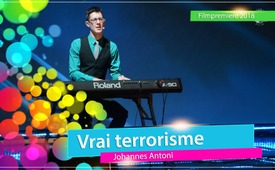 Le terrorisme véritable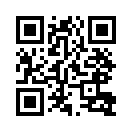 Il y a 2000 ans un homme est venu sur cette terre, 
il a tout bouleversé. 
Avec une seule parole il a guéri des malades.
Il parlait et toutes les douleurs disparaissaient.
Les estropiés pouvaient marcher,
et les aveugles pouvaient voir.
Il faisait des miracles que personne ne pouvait comprendre.
Son amour était pour les pauvres
et pour tous les faibles
dont nous nous moquons.
Pas besoin d’être chrétien pour comprendre,
cet homme a vu que le sens de la vie, 
c’est plus que de regarder seulement à soi-même.
Non, il s’est donné pour son prochain,
il ne cherchait pas son propre gain.
Il a vécu pour les autres.
Je pense que c’était un héros
et sa devise était : 
« Aime ton prochain comme toi-même ! »Il y a 2000 ans un homme est venu sur cette terre, 
il a tout bouleversé. 
Avec une seule parole il a guéri des malades.
Il parlait et toutes les douleurs disparaissaient.
Les estropiés pouvaient marcher,
et les aveugles pouvaient voir.
Il faisait des miracles que personne ne pouvait comprendre.
Son amour était pour les pauvres
et pour tous les faibles
dont nous nous moquons.
Pas besoin d’être chrétien pour comprendre,
cet homme a vu que le sens de la vie, 
c’est plus que de regarder seulement à soi-même.
Non, il s’est donné pour son prochain,
il ne cherchait pas son propre gain.
Il a vécu pour les autres.
Je pense que c’était un héros
et sa devise était : 
« Aime ton prochain comme toi-même ! »de Johannes AntoniSources:.Cela pourrait aussi vous intéresser:#UnisA4 - Série : Unis à 4 - www.kla.tv/UnisA4

#Hits-fr - Les hits de Kla.TV - www.kla.tv/Hits-frKla.TV – Des nouvelles alternatives... libres – indépendantes – non censurées...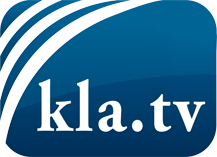 ce que les médias ne devraient pas dissimuler...peu entendu, du peuple pour le peuple...des informations régulières sur www.kla.tv/frÇa vaut la peine de rester avec nous! Vous pouvez vous abonner gratuitement à notre newsletter: www.kla.tv/abo-frAvis de sécurité:Les contre voix sont malheureusement de plus en plus censurées et réprimées. Tant que nous ne nous orientons pas en fonction des intérêts et des idéologies de la système presse, nous devons toujours nous attendre à ce que des prétextes soient recherchés pour bloquer ou supprimer Kla.TV.Alors mettez-vous dès aujourd’hui en réseau en dehors d’internet!
Cliquez ici: www.kla.tv/vernetzung&lang=frLicence:    Licence Creative Commons avec attribution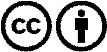 Il est permis de diffuser et d’utiliser notre matériel avec l’attribution! Toutefois, le matériel ne peut pas être utilisé hors contexte.
Cependant pour les institutions financées avec la redevance audio-visuelle, ceci n’est autorisé qu’avec notre accord. Des infractions peuvent entraîner des poursuites.